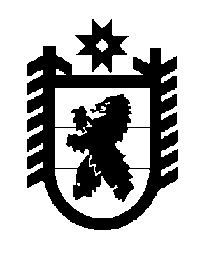 Российская Федерация Республика Карелия    ПРАВИТЕЛЬСТВО РЕСПУБЛИКИ КАРЕЛИЯПОСТАНОВЛЕНИЕ                                 от  20 мая 2014 года № 154-Пг. Петрозаводск О внесении изменений в Положение о Министерстве экономического развития Республики КарелияПравительство Республики Карелия п о с т а н о в л я е т:Внести в Положение о Министерстве экономического развития Республики Карелия, утвержденное постановлением Правительства Республики Карелия от 8 октября 2010 года № 211-П «Об утверждении Положения о Министерстве экономического развития Республики Карелия» (Собрание законодательства Республики Карелия, 2010, № 10, ст. 1302; 2011, № 2, ст. 169; № 7, ст. 1078; № 8, ст. 1231;  № 10, ст. 1650; 2012, № 1, 
ст. 68; № 2, ст. 245; № 8, ст. 1472; № 11, ст. 2027; № 12, ст. 2247; 2013, № 2, ст. 250; № 5, ст. 796; № 8, ст. 1437, 1465, Карелия, 2013, 17 декабря, 24 декабря; 2014, 18 февраля), следующие изменения:1) подпункты 97, 98 пункта 9 изложить в следующей редакции: «97) осуществляет закупки товаров, работ, услуг в порядке, предусмотренном законодательством Российской Федерации и иными нормативными правовыми актами о контрактной системе в сфере закупок товаров, работ, услуг для обеспечения нужд Республики Карелия;98) осуществляет в установленном порядке взаимодействие с органом исполнительной власти Республики Карелия, уполномоченным на определение поставщиков (подрядчиков, исполнителей) для заказчиков;»; 2) в подпункте 8 пункта 10 слова «выделяемых Министерству» заменить словами «предусмотренных бюджетом Республики Карелия».           Глава Республики  Карелия                                                                  А.П. Худилайнен